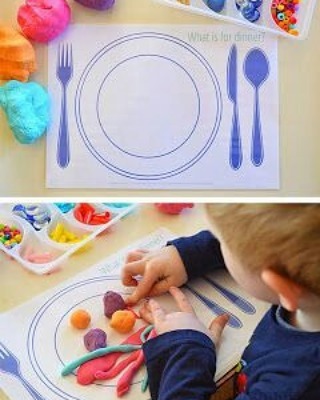                                                             Escola Municipal de Educação Básica Augustinho Marcon                                                            Catanduvas(SC), maio de 2020.                                                            Diretora: Tatiana M. B. Menegat.                                                                                                                                                                                   Assessora Técnica-Pedagógica: Maristela B. Baraúna.                                                            Assessora Técnica-Administrativa: Margarete P. Dutra.                                                                                                                                               Professora: Marli Monteiro de Freitas.                                                      3º Ano         AULA 03 – SEQUÊNCIA DIDÁTICA – ARTES – 25 A 29 DE MAIO.Tema: Planeta Terra (Sombra que o Planeta Terra forma).Conteúdo: Luz e SombrasLEIA COM ATENÇÃO:Toda atividade de artes deve ser copiada no caderno de desenho e não impressa. Se alguém tiver impressora em casa e quiser imprimir pode até ser, caso contrário tem que ser copiada a atividade no caderno.Quando olhamos ao nosso redor, percebemos que todas as coisas têm uma forma. A forma no desenho, na pintura ou nas demais expressões. Elas podem ser: abstratas ou figurativas.O planeta Terra gira em torno do sol e forma sombra. Podemos perceber que quando o sol bate em árvores, pessoa, animais, objetos ela forma imagens que podem ser abstratas ou figurativas. Como já estudamos e aprendemos sobre luz e sombras desde as outras aulas, agora você precisa fazer experiências em sua casa, observe as sombras e o que acontece. pode ser sombra dos itens citado acima ou o que estiver ao seu alcance. Perceba se ela é abstrata ou figurativa.Você pode brincar com as sombras como já vem fazendo como nas outras aulas.1-Atividade Todas as atividades devem ser feitas no caderno. Com data e titulo.Divida o caderno em duas partes iguais e crie um desenho abstrato e outro figurativo.Registre através de foto ou vídeo e envie no whatsapp particular da professora Marli.